Scholarship Opportunity for Seniors going into the Medical Profession!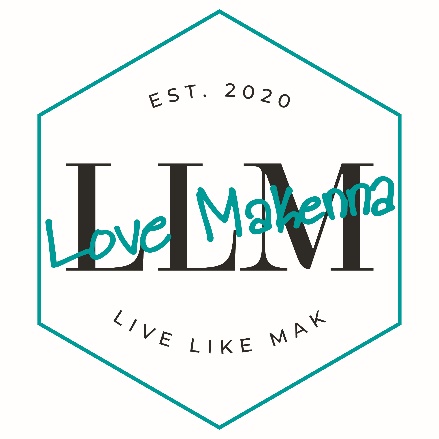 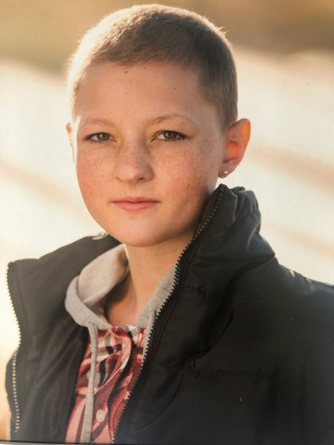 Award:$500 - $2500 ScholarshipAward check will be sent directly to post-secondary educational institutionDeferrable for ecclesiastical or military serviceEligibility Criteria:High School SeniorResident of UtahMinimum GPA of 3.0Accepted to a post-secondary educational institution (College/University or Vocational/Technical school)Requirements:Pursuing a career in the medical fieldCompletion of Livelikemak scholarship applicationCompleted and submitted essay (1500 words or less) meeting the following criteria:Why you have chosen a career in the medical fieldOutline of your 5 to 10 year goals 2 letters of recommendation from non-family related individualsAPPLICATION, ESSAY, AND RECOMMENDATION LETTERS MUST BE RECEIVED BY: April 1, 2021Application can be found at www.livelikemak.orgSubmission can be done at shelli@livelikemak.org